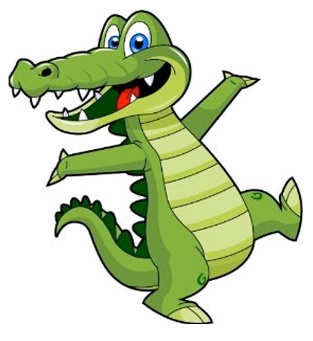 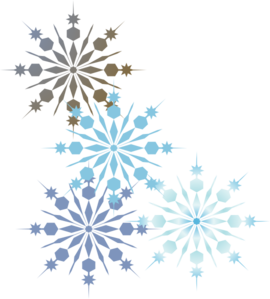 Dear Parents-The holiday season is here and it's time to celebrate!  Our class Winter Party will be held on                                                             .We are asking for a donation of twelve dollars ($12.00) per child. Five dollars ($5.00) will be used to purchase food and supplies, five dollars ($5.00) will be used for the teacher's gift, and two dollars ($2.00) will be used for the teacher’s Educational Support Professional (ESP) gift to show our appreciation. Last year we found that a digital money collection was quite effective and would like to continue in that manner. If you would like to contribute, please send twelve dollars ($12.00) to the Room Parent’s digital money account listed by                               .  This will ensure adequate time to purchase items for the Holiday Party.Thank you for your support and have a wonderful Holiday Season!Sincerely-Room Parent Name:  	(LIST YOUR DIGITAL $ COLLECTION INFORMATION HERE)ex: Venmo: (@examplename123), Estimados padres: La temporada de fin de año ya llegó ¡y es hora de celebrar! Nuestra fiesta de invierno (Winter Party) se realizará el________________________________________________.Para ello, estamos pidiendo una donación voluntaria de diez dólares ($12.00) por niño. Cinco dolares se utilizará para necesidaes y comida para la fiesta y cinco dolares ($5.00) se utilizará para regalársela a los profesores(as), y dos dolares ($2.00) se regalará al ESP, como una forma de demostrarles nuestro aprecio por la gran labor que realizan. Como el año pasado, seguimos con una colleccion digital.Si usted desea contribuir, por favor envíe $12.00 a la cuenta de dinero electrónica de su respectivo “Room Parent”, que se encuentra a continuación.En el memo, por favor escriba el nombre del maestro(a), el nombre del estudiante y la palabra “donación” (Teacher´s name, winter gift donation, child´s name).¡Muchas gracias por su colaboración y felices fiestas! Sinceramente, Nombre de Room Parent: ___________________	         (POR FAVOR ESCRIBA SU CUENTA DIGITAL Y LA INFORMACIÓN PARA LA RECOLECCIÓN DE DINERO AQUÍ.Por ejemplo, Venmo: (@ejemplo123).Queridos pais,As festas de fim de ano chegaram e é hora de comemorar! A Festa de Inverno da nossa sala será realizada no dia __________________.Estamos pedindo uma doação de doze dólares ($ 12,00) por criança. Cinco dólares ($ 5,00) serão usados ​​para comprar alimentos e materiais;  Cinco dólares ($ 5,00) serão usados ​​para o presente do professor; e Dois dólares ($ 2,00) serão usados ​​para o presente do Professor Profissional de Apoio Educacional (ESP), para mostrar nosso agradecimento.No ano passado, descobrimos que a coleta de dinheiro digital foi bastante eficaz e gostaríamos de continuar assim. Se você quiser contribuir, envie doze dólares ($ 12,00) para a conta de dinheiro digital do Room Parent listada ____________________.Isso garantirá tempo adequado para comprar os itens para a Festa de Inverno.Obrigado pelo seu apoio e tenham um ótimo feriado!       Sinceramente,       Nome do Room Parent:  	(LISTE SUAS INFORMAÇÕES DE COLETA DE $ DIGITAIS AQUI)ex: Venmo: (@examplename123),